Neue Informationen zum Corona·virus undHinweise zum Schutz vor dem Corona·virus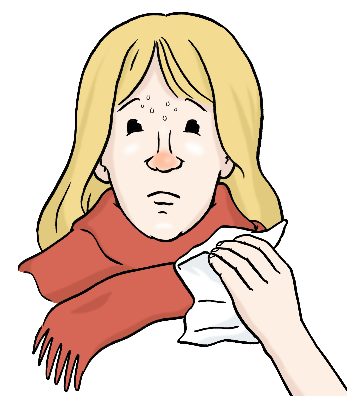 Das Corona·virus kann Menschen krank machen.Viele Menschen sind schon krank.Die kranken Menschen haben zum Beispiel:Husten.Fieber.Kratzen im Hals.Probleme beim Atmen.Zum Beispiel kann man nur schwer atmen.Einige Menschen sterben auch am Corona·virus.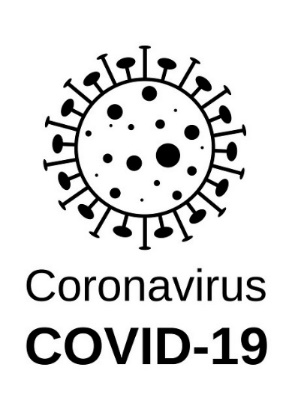 Das Corona·virus hat auch noch andere Namen.Andere Namen für das Corona·virus sind:COVID-19SARS-CoV-2Diese Infos lesen Sie in diesem Text 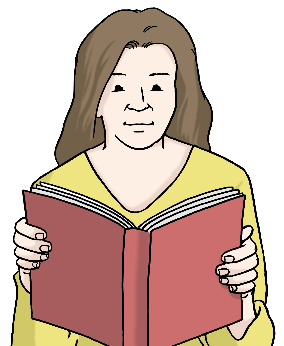 In diesem Text lesen Sie zum Beispiel:So können Sie sich schützen.Hinweise zum Mund-Nasen-Schutz.Das sind Risiko·gruppen.Sie denken: Vielleicht habe ich das Corona·virus.Das sollten Sie jetzt machen.Informationen zur Beratung in den EUTB®-Angeboten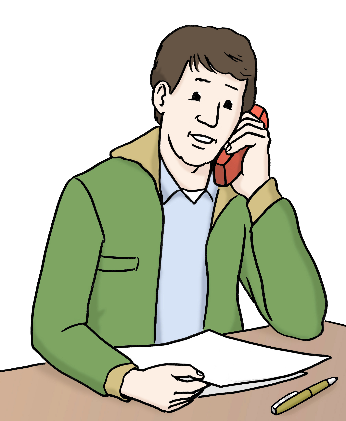 EUTB®-Angebote bieten Ihnen weiter Beratung an.Vielleicht gibt es die Beratung nur telefonisch.Oder es gibt nur Beratung über E-Mails.
Die EUTB®-Berater wollen Sie so schützen.Und sie wollen sich selbst schützen.Bitte fragen Sie bei Ihrem EUTB®-Angebot nach.Hier finden Sie eine Liste der EUTB®-Angebote:Klicken Sie bitte auf diesen Satz.So können Sie sich vor dem Corona·virus schützen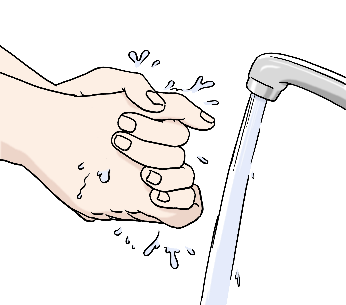 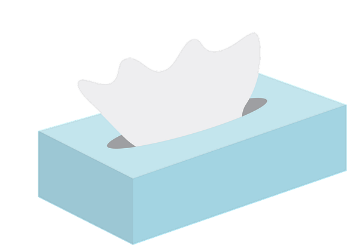 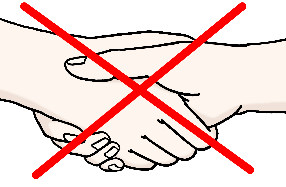 Bitte achten Sie auf diese Hinweise.Sie können Sie vor dem Corona·virus schützen.
Und auch vor anderen Krankheiten.Waschen Sie Ihre Hände oft.Waschen Sie Ihre Hände gründlich mit Seife. Vor allem nach dem Husten, Niesen oder nach dem Nase·putzen.Husten und niesen Sie in ein Taschen·tuch.Oder husten und niesen Sie in Ihre Arm·beuge. Ihre Arm·beuge ist in der Mitte von Ihrem Arm.Halten Sie Abstand zu anderen Menschen. Bleiben Sie mindestens 1,5 Meter auseinander. Schütteln Sie keine Hände von anderen.Umarmen Sie andere Menschen nicht.Lüften Sie Räume oft.Benutzen Sie die Corona-Warn-App.Hier finden Sie Informationen zur App:Klicken Sie auf diesen Satz.Mehr Hinweise bekommen Sie hier:
Bitte klicken Sie auf diesen Satz.Hinweise zum Tragen eines Mund-Nasen-Schutzes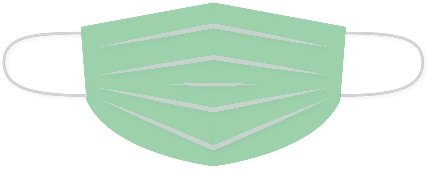 Ein Mund-Nasen-Schutz ist wichtig.Er kann Sie vor dem Corona·virus schützen.Achten Sie auch auf die Hinweise auf Seite 3.Waschen Sie zum Beispiel oft Ihre Hände.Wichtig: So müssen Sie den Mund-Nasen-Schutz tragen:Er muss an den Rändern eng anliegen.Das heißt: Er muss nah an Ihrem Gesicht sein.Nase und Mund müssen bedeckt sein.Daran merken Sie, dass Sie das Corona·virus habenAn einigen Dingen können Sie merken: Vielleicht haben Sie das Corona·virus.Diese Dinge passieren mit Ihrem Körper.Man nennt diese Dinge auch so: Symptome.  Man bekommt die Symptome aber nicht sofort.Nach der Ansteckung kann es lange dauern.Es kann bis zu 14 Tage dauern.Symptome vom Corona·virus sind zum Beispiel:Husten und Schnupfen FieberSie schmecken wenig oder riechen wenigeinige Menschen bekommen Durchfall Kratzen im Hals oder Hals·schmerzen Probleme beim Atmen und Lungen·entzündungen Für diese Menschen ist das Corona·virus besonders gefährlich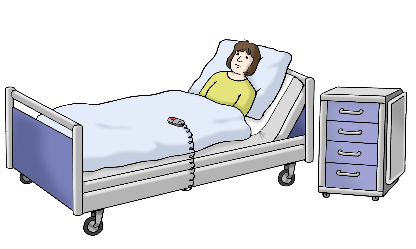 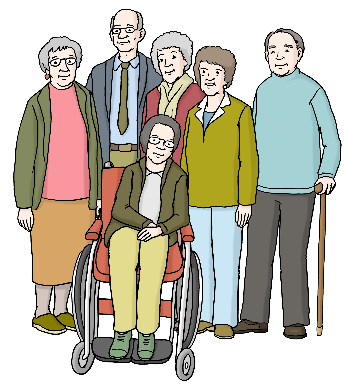 Das Corona·virus ist für einige Menschen besonders gefährlich.Sie können Probleme beim Atmen bekommen.  Oder sie bekommen eine Lungen·entzündung.Für einige kann das Corona·virus tödlich sein.
Man sagt: 
Diese Menschen gehören zur Risiko·gruppe.Diese Menschen gehören zur Risiko·gruppe:Ältere Menschen ab etwa 50 Jahren.RaucherSehr dicke Menschen Menschen mit chronischen Krankheiten.Zum Beispiel Menschen mit:Diabetes. Asthma.Herz·krankheiten.Wann Sie besonders aufpassen müssen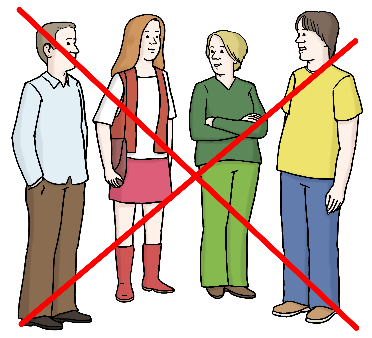 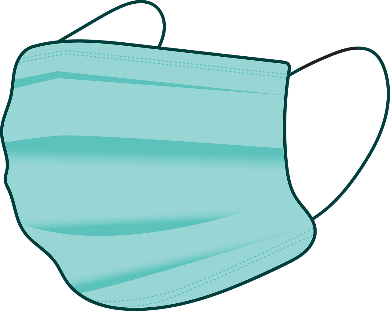 Einige Dinge sind in der Corona·zeit gefährlich. Dann müssen Sie besonders vorsichtig sein:In kleinen und engen RäumeVor allem ungelüftete Räume.Bei vielen Menschen und wenig PlatzBei Gesprächen mit wenig Abstand Wichtig sind diese Dinge:Abstand halten zu anderen Menschen.Achten Sie auf die Hinweise auf Seite 3.Tragen Sie einen Mund·schutz.Benutzen Sie die Corona-Warn-App.Lüften Sie oft.Sie denken: Vielleicht habe ich das Corona·virus?Sie haben zum Beispiel Symptome. Oder:Sie haben eine Person getroffen. Die Person hat das Corona·virus.Das sollten Sie jetzt machen: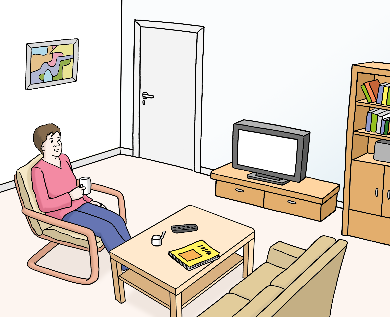 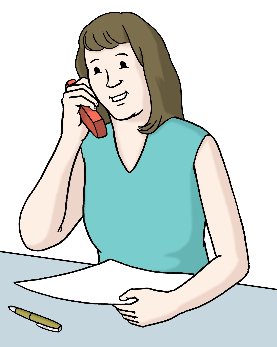 ①
Bleiben Sie zuhause.Treffen Sie keine anderen Menschen.Gehen Sie nicht zur Arbeit.Treffen Sie keine Menschen aus Risiko·gruppen.②Rufen Sie einen Arzt an. Gehen Sie nicht einfach so zum Arzt.
Oder rufen Sie beim Gesundheits·amt an.
Hier finden Sie Ihr Gesundheits·amt.Sie können auch hier anrufen:Beim ärztlichen Bereitschaftsdienst.Telefonnummer: 116 117Sie erreichen niemanden? 
Dann rufen Sie noch mal an.Es ist ein Notfall?
Sie können zum Beispiel nicht atmen?
Dann rufen Sie hier an: 112Wichtige Infos zur Quarantäne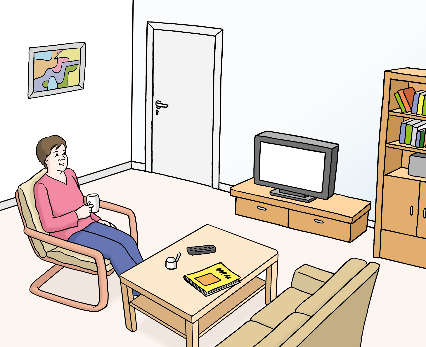 Man kann unter Quarantäne gestellt werden.Quarantäne spricht man so: Ka-ran-täne.Quarantäne heißt: Man muss zuhause bleiben.Man darf keinen Kontakt zu Menschen haben.Meistens ist man für 2 Wochen in Quarantäne.Dann kann zum Beispiel in Quarantäne kommen:Eine Person hat das Corona·virus.Und: Man war in der Nähe von dieser Person.Eine Person kommt aus einem Risiko·gebiet.Und: Man war in der Nähe von dieser Person.Man war selbst in einem Risiko·gebiet.Wichtige Infos zu den Risiko·gebieten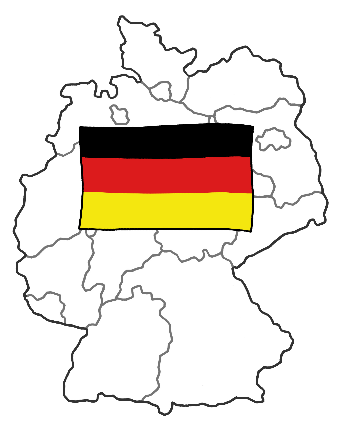 Immer mehr Menschen haben das Corona·virus.Auch die Risiko·gebiete verändern sich.Prüfen Sie vor jeder Reise die Risiko·gebiete.Die Infos zu Risiko·gebieten bekommen Sie hier:Klicken Sie bitte auf diesen Satz.Schauen Sie auch nach Reise·warnungen.Infos zu Reise·warnungen bekommen Sievom Auswärtigen Amt:Klicken Sie bitte auf diesen Satz.Informationen zu diesem Text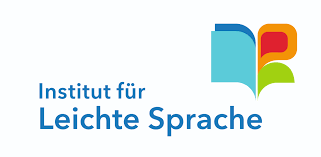 Der Text in Leichter Sprache ist vom:Institut für Leichte SpracheLebenshilfe Schleswig-Holstein e.V.Kehdenstraße 2-1024103 Kiel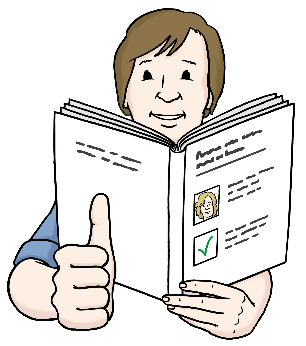 Viele Bilder im Text sind von:Lebenshilfe für Menschen mit geistiger Behinderung Bremen e.V.Illustrator Stefan Albers, Atelier Fleetinsel, 2013 